            ҠАРАР                                                                РЕШЕНИЕ           25 февраль 2015 й.                  № 239                25 февраля  2015 г.О внесении изменений в решение Совета сельского поселения Кашкинский сельсовет муниципального района Аскинский район Республики Башкортостан «О бюджете сельского поселения Кашкинский сельсовет муниципального района Аскинский район Республики Башкортостан на 2015 и на плановый период 2016 и 2017 годов»             На основании п.10 решения  Совета сельского поселения Кашкинский сельсовет муниципального района  Аскинский район Республики Башкортостан от 16 декабря 2014 года № 223 « О бюджете сельского поселения Кашкинский сельсовет  муниципального  района Аскинский район Республики Башкортостан на 2015 и на плановый период 2016 и 2017 годов» Совет сельского поселения Кашкинский сельсовет  муниципального  района Аскинский район Республики Башкортостан  РЕШИЛ:1.  «Прочие остатки  денежных средств на начало отчетного периода»  в сумме 17740,00 (Семнадцать тысяч семьсот сорок ) рублей 00 копеек направить на следующие цели:\0104\791\99\0\0204\244\340.3\ФЗ131-03_2\\РП-А-0100\3.00.000.000\\|013-1112 –  17740,00 – расходные материалы (запчасти).2. Централизованной бухгалтерии  внести соответствующие изменения в  бюджет администрации сельского поселения Кашкинский сельсовет муниципального района Аскинский район Республики Башкортостан.3. Контроль над выполнением данного решения возложить на постоянную депутатскую комиссию по бюджету, налогам и вопросам муниципальной собственности.		         Глава   Сельского поселения Кашкинский сельсоветмуниципального района Аскинский район Республики Башкортостан                 Р.К.Зиннатуллин БАШҠОРТОСТАН РЕСПУБЛИКАҺЫАСҠЫН  РАЙОНЫ   МУНИЦИПАЛЬ РАЙОНЫНЫҢ ҠАШҠА  АУЫЛ  СОВЕТЫ АУЫЛ  БИЛӘМӘҺЕ СОВЕТЫ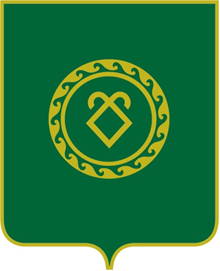 РЕСПУБЛИКА БАШКОРТОСТАНСОВЕТСЕЛЬСКОГО ПОСЕЛЕНИЯКАШКИНСКИЙ СЕЛЬСОВЕТМУНИЦИПАЛЬНОГО РАЙОНААСКИНСКИЙ РАЙОН